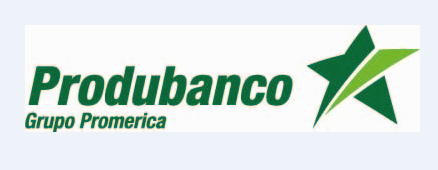 Solicitamos procesar las instrucciones contenidas en la presente solicitud de transferencia entre cuentasDATOS DEL ORDENANTE: (Nombres completos):FORMA DE PAGO: MONTO:DATOS DEL BENEFICIARIO:MOTIVO: FIRMA (S): Esta solicitud debe contemplar las mismas condiciones de firmas instruídas para su cuenta                 Titular                                                          Visto Bueno EjecutivoAUTORIZACION A TERCEROSAutorizo a solicitar la transferencia señalada en éste formulario a:      Identificación No.      Firma de la Persona Autorizada: __________________________________ FECHA:Cliente Ordenante: Débito de la cuenta #: En números:      En letras:      CUENTANOMBREVALOR